РекторуКОГОАУ ДПО «Институт развития образования Кировской области»Н.В. СоколовойГодовой отчет региональной инновационной площадкиза 2021 год . Наименование организации-заявителя МБОУ СОШ №16 г. Кирова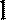 Наименование проекта (программы) - «Социально – личностное партнерство в процессе воспитательной работы в условиях реализации проекта «Всероссийская Школьная летопись».Сроки реализации проекта (программы) – Январь 2020 – май 2022г.Страница на сайте организации с информацией о ходе реализации инновационного проекта (программы)  http://school16-kirov.ucoz.ru/index/rip/0-146Организации-партнерыПлан реализации проектаРезультат (продукт)Публичное представление результатов проекта (программы)Перспективы использования результатов проекта в массовой практике Прогноз развития проекта на следующий год (период реализации проекта)Руководитель организации                              С.Е. Фофанова    МПМУНИЦИПАЛЬНОЕ ОБРАЗОВАНИЕ«ГОРОД КИРОВ»МУНИЦИПАЛЬНОЕ БЮДЖЕТНОЕ ОБЩЕОБРАЗОВАТЕЛЬНОЕУЧРЕЖДЕНИЕ«СРЕДНЯЯОБЩЕОБРАЗОВАТЕЛЬНАЯШКОЛА №16»ГОРОДА КИРОВА. Киров, ул. Воровского, 16-аТел. 67-09-66, 67-16-06№ п/пНаименование организацииФункции в проекте (программе)1.КОГОАУ ДПО «ИРО Кировской области»Куратор проекта2.МКОУ ДПО «Центр повышения квалификации и ресурсного обеспечения муниципальной системы образования» города КироваУчастники проекта3. Кировская городская территориальная организация Профсоюза работников народного образования и науки РФУчастники проекта4.МОАУ СОШ №10 г. КироваМБОУ СОШ с УИОП №48 г. КироваМБОУ СОШ №14 г. КироваМБОУ МУК № 4 г. КироваМБОУ «Вечерняя школа» г. КироваУчастники проекта5.Музей истории народного образования Кировской областиУчастники проекта6.Российская  книжная  палата и Российская государственная библиотекаУчастник проектаЗадачаСрок реализацииВыполнено/не выполненоОрганизация заседаний временного творческого коллектива:цели и задачи третьего этапа инновационного проекта;промежуточные результаты мониторинга деятельности региональной инновационной площадки.Организация и проведение в рамках РИПсовместных научно-методических семинаров, заседаний кафедр по проблеме инновационной площадки.Обобщение	результатов третьего этапа реализации инновационной площадкиИндивидуальная работа и консультирование членов коллектива по вопросаммониторинга реализации инновационного проектаПрохождение курсов повышения квалификации по дополнительному профессиональному образованию «Медиаинтенсив для педагогов» (Распоряжение «О региональных инновационных площадках» Министерство образования Кировской области  № 210от  28.02.2020 г.)(Приказ «О назначении научных руководителей региональных инновационных площадок»ИРО Кировской области №152 от 18.05.2020г.)Сентябрь – декабрьСентябрь – декабрьСентябрь – декабрьМарт 2021ВыполненоВыполненоВыполненоВыполнено№ п/пРезультат (продукт)Достигнут/не достигнут1.Написание и издание книг  - Летописи класса/школы  (6б, 5в кл) Достигнут2.Стендовый музей школы (5 новых  стендов по материалам создаваемых книг)Достигнут3.Подготовлены лекторские группы (в рамках проектной деятельности обучающихся) по материалам площадкиДостигнут4.Формирование научных и творческих материалов по ходу реализации инновационной площадки  - публикации разработок уроков и мероприятий работников школы.В разработке5.Создание виртуальной экскурсии «История родной школы»В разработке6. Выпуск сборника «История образования города Кирова в лицах» (в рамках I городских Патрушевских чтений)(Приказ №78 (о.д) от 29.11.21)ДостигнутНазвание мероприятияНазвание мероприятияСрокиСрокиФормыФормыФормыМесто проведенияМесто проведенияУровеньУровеньОрганизационное направление (организация и участие в слетах, форумах, выставках, совещаниях, подготовка положений и др. нормативных документов)Организационное направление (организация и участие в слетах, форумах, выставках, совещаниях, подготовка положений и др. нормативных документов)Организационное направление (организация и участие в слетах, форумах, выставках, совещаниях, подготовка положений и др. нормативных документов)Организационное направление (организация и участие в слетах, форумах, выставках, совещаниях, подготовка положений и др. нормативных документов)Организационное направление (организация и участие в слетах, форумах, выставках, совещаниях, подготовка положений и др. нормативных документов)Организационное направление (организация и участие в слетах, форумах, выставках, совещаниях, подготовка положений и др. нормативных документов)Организационное направление (организация и участие в слетах, форумах, выставках, совещаниях, подготовка положений и др. нормативных документов)Организационное направление (организация и участие в слетах, форумах, выставках, совещаниях, подготовка положений и др. нормативных документов)Организационное направление (организация и участие в слетах, форумах, выставках, совещаниях, подготовка положений и др. нормативных документов)Организационное направление (организация и участие в слетах, форумах, выставках, совещаниях, подготовка положений и др. нормативных документов)Организационное направление (организация и участие в слетах, форумах, выставках, совещаниях, подготовка положений и др. нормативных документов)Организация и проведение  1 городских «Патрушевских чтений».(Положение  о научно – практической конференции учителей «Патрушевские чтения».)Выпуск сборника «История образования города Кирова в лицах».Анализ выполнения и коррекция календарного плана реализации инновационного проектаДекабрь 2021Май  - декабрь 2021Ноябрь – декабрь 2021Декабрь 2021Май  - декабрь 2021Ноябрь – декабрь 2021Декабрь 2021Май  - декабрь 2021Ноябрь – декабрь 2021Декабрь 2021Май  - декабрь 2021Ноябрь – декабрь 2021КонференцияВыполненоМБОУ СОШ №16МКОУ ДПО «Центр повышения квалификации и ресурсного обеспечения муниципальной системы образования» г.КироваМБОУ СОШ №16МКОУ ДПО «Центр повышения квалификации и ресурсного обеспечения муниципальной системы образования» г.КироваМБОУ СОШ №16МКОУ ДПО «Центр повышения квалификации и ресурсного обеспечения муниципальной системы образования» г.КироваМБОУ СОШ №16МКОУ ДПО «Центр повышения квалификации и ресурсного обеспечения муниципальной системы образования» г.КироваМуниципальныйМуниципальныйНаучно-исследовательское направление (проведение научно-практических конференций, научных семинаров, круглых столов, диагностической работы и т.п.)Научно-исследовательское направление (проведение научно-практических конференций, научных семинаров, круглых столов, диагностической работы и т.п.)Научно-исследовательское направление (проведение научно-практических конференций, научных семинаров, круглых столов, диагностической работы и т.п.)Научно-исследовательское направление (проведение научно-практических конференций, научных семинаров, круглых столов, диагностической работы и т.п.)Научно-исследовательское направление (проведение научно-практических конференций, научных семинаров, круглых столов, диагностической работы и т.п.)Научно-исследовательское направление (проведение научно-практических конференций, научных семинаров, круглых столов, диагностической работы и т.п.)Научно-исследовательское направление (проведение научно-практических конференций, научных семинаров, круглых столов, диагностической работы и т.п.)Научно-исследовательское направление (проведение научно-практических конференций, научных семинаров, круглых столов, диагностической работы и т.п.)Научно-исследовательское направление (проведение научно-практических конференций, научных семинаров, круглых столов, диагностической работы и т.п.)Научно-исследовательское направление (проведение научно-практических конференций, научных семинаров, круглых столов, диагностической работы и т.п.)Научно-исследовательское направление (проведение научно-практических конференций, научных семинаров, круглых столов, диагностической работы и т.п.)Педагогический совет «Проект «Всероссийская Школьная летопись» как механизм воспитательной работы в школе»Педагогический совет «Проект «Всероссийская Школьная летопись» как механизм воспитательной работы в школе»30.08.202130.08.202130.08.2021Повышение уровня компетентности пед. работников по проблеме инновационного проектаПовышение уровня компетентности пед. работников по проблеме инновационного проектаПовышение уровня компетентности пед. работников по проблеме инновационного проектаМБОУ СОШ №16ШкольныйШкольныйVII Фестиваль региональных инновационных площадок.(Приказ № 35 (о.д) от 20.04.21)VII Фестиваль региональных инновационных площадок.(Приказ № 35 (о.д) от 20.04.21)22.04.202122.04.202122.04.2021Диплом 2 степениДиплом 2 степениДиплом 2 степениИРО Кировской областиРегиональныйРегиональныйСеминар для педагогов области в рамках курсов повышения квалификации  ИРО Кировской области «Развитие творческих способностей как фактор формирования личности ребенка»(Приказ №41 (о.д.) от 25.04.21)Семинар для педагогов области в рамках курсов повышения квалификации  ИРО Кировской области «Развитие творческих способностей как фактор формирования личности ребенка»(Приказ №41 (о.д.) от 25.04.21)27.04.202127.04.202127.04.2021Обобщение и трансляция эффективного опыта реализации деятельности РИПОбобщение и трансляция эффективного опыта реализации деятельности РИПОбобщение и трансляция эффективного опыта реализации деятельности РИПИРО Кировской областиРегиональныйРегиональныйСеминар для учителей русского языка и литературы в рамках курсов повышения квалификации(Приказ № 64(о.д) от 18.10.21)Семинар для учителей русского языка и литературы в рамках курсов повышения квалификации(Приказ № 64(о.д) от 18.10.21)19.10.202119.10.202119.10.2021Обобщение и трансляция эффективного опыта реализации деятельности РИПОбобщение и трансляция эффективного опыта реализации деятельности РИПОбобщение и трансляция эффективного опыта реализации деятельности РИПИРО Кировской областиРегиональныйРегиональныйУчебно-методическое направление (проведение и участие  в методических семинарах, практикумах, круглых столах, открытых уроках, мастер-классах, проведение тренингов)Учебно-методическое направление (проведение и участие  в методических семинарах, практикумах, круглых столах, открытых уроках, мастер-классах, проведение тренингов)Учебно-методическое направление (проведение и участие  в методических семинарах, практикумах, круглых столах, открытых уроках, мастер-классах, проведение тренингов)Учебно-методическое направление (проведение и участие  в методических семинарах, практикумах, круглых столах, открытых уроках, мастер-классах, проведение тренингов)Учебно-методическое направление (проведение и участие  в методических семинарах, практикумах, круглых столах, открытых уроках, мастер-классах, проведение тренингов)Учебно-методическое направление (проведение и участие  в методических семинарах, практикумах, круглых столах, открытых уроках, мастер-классах, проведение тренингов)Учебно-методическое направление (проведение и участие  в методических семинарах, практикумах, круглых столах, открытых уроках, мастер-классах, проведение тренингов)Учебно-методическое направление (проведение и участие  в методических семинарах, практикумах, круглых столах, открытых уроках, мастер-классах, проведение тренингов)Учебно-методическое направление (проведение и участие  в методических семинарах, практикумах, круглых столах, открытых уроках, мастер-классах, проведение тренингов)Учебно-методическое направление (проведение и участие  в методических семинарах, практикумах, круглых столах, открытых уроках, мастер-классах, проведение тренингов)Учебно-методическое направление (проведение и участие  в методических семинарах, практикумах, круглых столах, открытых уроках, мастер-классах, проведение тренингов)Участие в проекте «Образовательные встречи с педагогами – профессионалами»Участие в проекте «Образовательные встречи с педагогами – профессионалами»21.05.2021Обобщение инновационного опытаОбобщение инновационного опытаОбобщение инновационного опытаОбобщение инновационного опытаОбобщение инновационного опытаВятГУРегиональныйРегиональныйРегиональный конкурс «Наставник в сфере образования»Региональный конкурс «Наставник в сфере образования»26.04.2021Диплом призераДиплом призераДиплом призераДиплом призераДиплом призераИРО Кировской области РегиональныйРегиональныйСодействие в проведении областного профессионального конкурса «Турнир педагогических кейсов «PRO – решение»Содействие в проведении областного профессионального конкурса «Турнир педагогических кейсов «PRO – решение»28.09.2021Обобщение инновационного опытаОбобщение инновационного опытаОбобщение инновационного опытаОбобщение инновационного опытаОбобщение инновационного опытаИРО Кировской области РегиональныйРегиональный№ п/пПродуктПредложения по использованию полученных продуктов в региональной системе образования с описанием возможных рисков1.Издание книг  класса«История моего класса – история моей школы»Образец для создания своих книг – летописей. (Правила оформления, формат, объём, тираж, стоимость)2.Стендовый музей Образец того, как можно использовать полученные результаты№ п/пЗадачаПродукт и его краткое описаниеСроки исполнения1.Написание и  издание серии книг – Летописи школы как результат совместного творческого процесса  классаКниги: «Азбука школы»,«Календарь школьных дел»,«Учителями славится Россия, ученики приносят славу ей!»Апрель – Май 2022г.2.Создание виртуальной экскурсии «История родной школы» Визуализация работы на официальном сайте школыАпрель – Май 2022г.3.Вовлечение в процесс реализации проекта родителей, учащихся, выпускников школы, спонсоровРазмещение информации об инновационном проекте на сайте школы2полугодие 2021 - 2022 учебный год